Утвержденапостановлением Администрациигородского округа Эгвекинотот    декабря 2020 г. № -па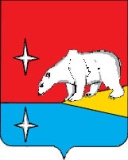 АДМИНИСТРАЦИЯГОРОДСКОГО ОКРУГА ЭГВЕКИНОТПОСТАНОВЛЕНИЕОб образовании земельных участков путем раздела земельного участкас кадастровым номером 87:06:050006:84 В соответствии со статьями 11.2, 11.4, 11.10 Земельного кодекса Российской Федерации, статьей 3.3 Федерального закона от 25 октября 2001г. № 137-ФЗ «О введении в действие Земельного кодекса Российской Федерации», Администрация городского округа ЭгвекинотП О С Т А Н О В Л Я Е Т:	1. Образовать земельные участки с кадастровыми номерами 87:06:050006:84:ЗУ1, 87:06:050006:84:ЗУ2 путем раздела земельного участка с кадастровым номером 87:06:050006:84 с сохранением его в измененных границах.2. Утвердить схему расположения земельного участка на кадастровом плане территории:обозначение на схеме: ":ЗУ1", площадь 218 кв.м., категория - земли населенных пунктов, разрешенное использование: ВЛ-0,4 кВ.Местоположение: Чукотский автономный округ, р-н Иультинский, пгт. Эгвекинот, ул. Комсомольская.3. Утвердить схему расположения земельного участка на кадастровом плане территории:обозначение на схеме: ":ЗУ2", площадь 573 кв.м., категория - земли населенных пунктов, разрешенное использование: КЛ-0,4 кВ.Местоположение: Чукотский автономный округ, р-н Иультинский, пгт. Эгвекинот, ул. Комсомольская.4. Земельный участок с кадастровым номером 87:06:050006:84, раздел которого осуществляется, сохраняется в измененных границах, площадь измененного земельного участка 1425 кв. м., категория - земли населенных пунктов, вид разрешенного использования: предпринимательство.Местоположение: Чукотский автономный округ, р-н Иультинский, пгт. Эгвекинот, ул. Комсомольская, д. 2В.5. Настоящее постановление разместить на официальном сайте Администрации городского округа Эгвекинот в информационно-телекоммуникационной сети «Интернет».6. Настоящее постановление вступает в силу с момента его подписания.7. Контроль за исполнением настоящего постановления возложить на Управление финансов, экономики и имущественных отношений городского округа Эгвекинот                        (Шпак А.В.).Первый заместительГлавы Администрации                                                                                      А.М. АбакаровУтвержденапостановлением Администрациигородского округа Эгвекинот от 25 декабря 2020 г. № 564-паСхемарасположения земельных участков на кадастровом плане территории 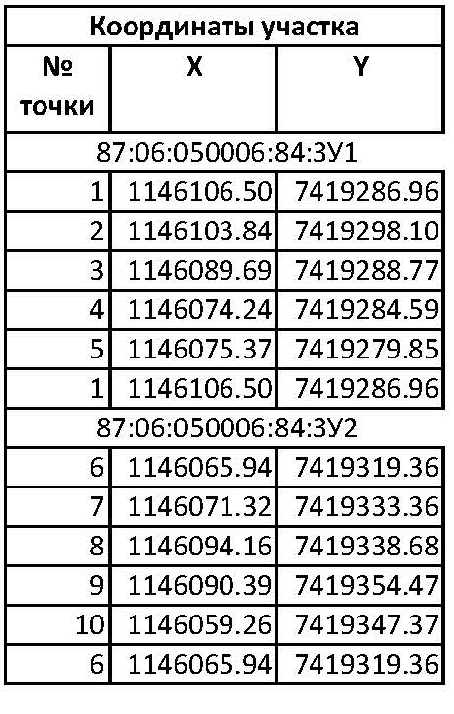 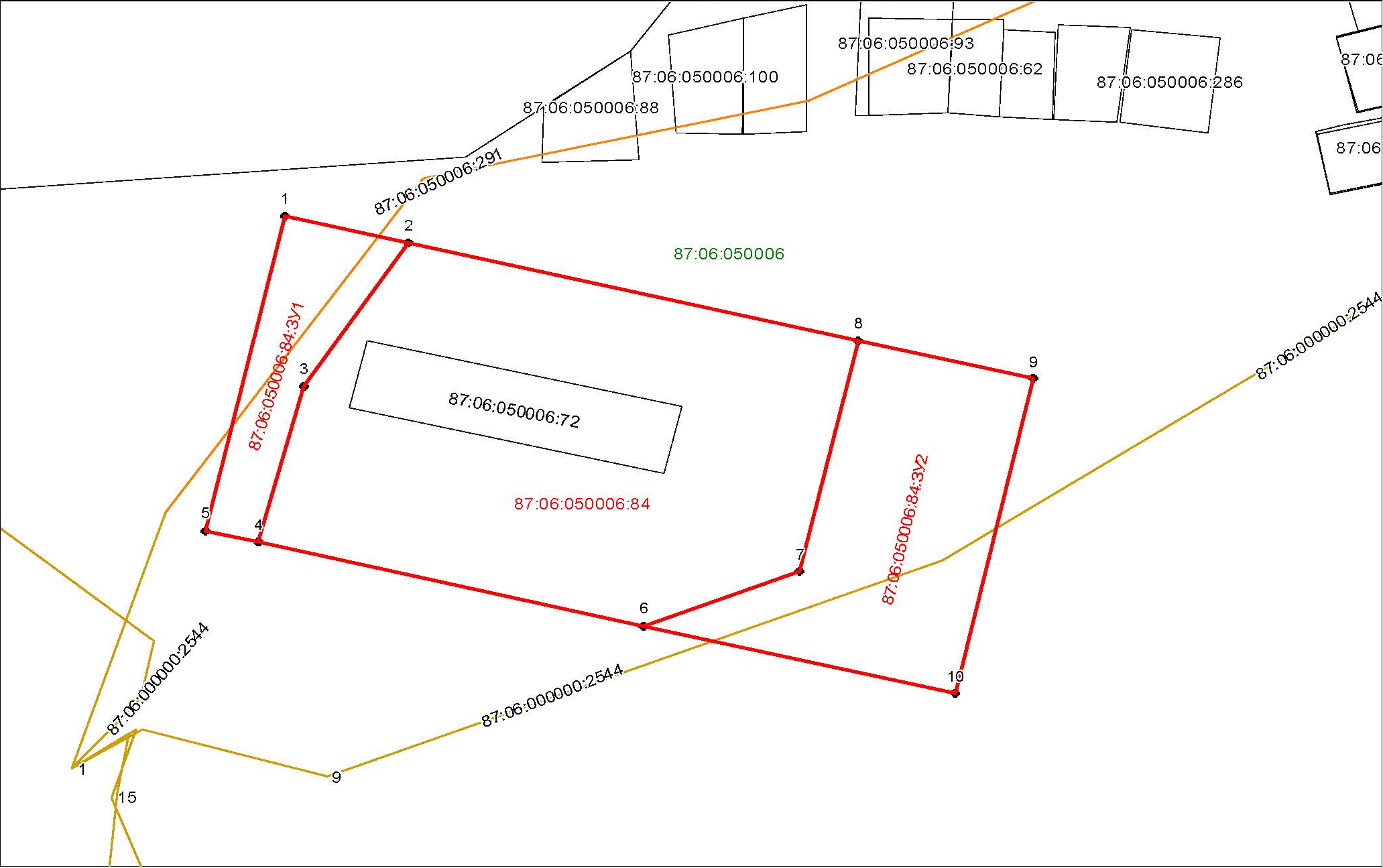 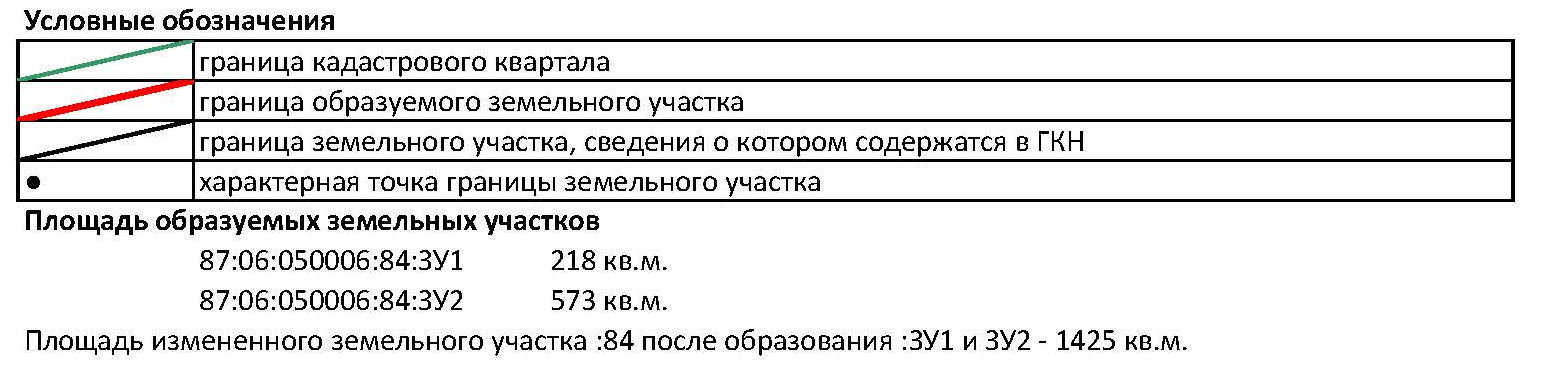 от 25 декабря 2020 г.                                   № 564 - пап. Эгвекинот